Раздел 1. Информация о юридическом лице (команде)Раздел 2. Краткая информация (история команды)(Дата создания, спортивные достижения как команды так и отдельных футболистов/тренера и.т.д.)Раздел 3. Состав Команды для участия в Чемпионате.Допущено к соревнованиям по футболу _____(______________________)_ чел.       Врач: _________________/_____________                                                                                                                                                        			      (Ф И О   / Подпись    )«        » _____________  2018 г. 													  МП                      медицинского учрежденияТРЕНЕР (ПРЕДСТАВИТЕЛЬ) КОМАНДЫ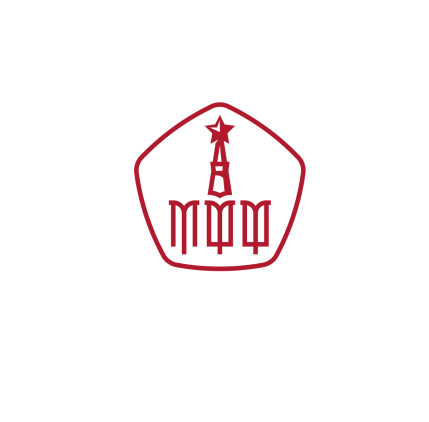 Всего допущено:_______________________ футболистов«___» ____________2018 гРОО МФФ: ____________/____________Приложение №1ЗАЯВОЧНЫЙ ЛИСТ
футбольной команды ______________________________ город _________________на участие в соревнованиях Первенства города Москвы по футболу «Moscow  children`s  league» 2018 годаПолное наименования (с указанием организационно-правовой формы)ИННКППОГРНАдрес:Генеральный директорEmail:телефонБанковские реквизиты:№Фамилия, имя, отчество(полностью) Дата рожденияСерия и номер свидетельства о рожденииПодпись и штамп врача о допуске123456789101112131415161718№Фамилия, имя, отчество(полностью) ДолжностьКонтактный телефон, факс, e-mailДата рожденияПодпись12Тренер команды  ___________________/____________________                               Настоящей заявкой подтверждаю, что все игроки заявочного листа прошли медицинское обследование  и допущены по медицинским показаниям к участию в спортивных соревнованиях
 Руководитель команды   ______________/____________________/
                                                                                                    подпись                          Фамилия, И. О.             
Настоящей заявкой подтверждаю, что все игроки заявочного листа застрахованы от несчастных случаев
 Руководитель команды ______________/____________________/
                                                                                                    подпись                          Фамилия, И. О.             
Ответственное лицо от РОО МФФ ____________________/__________________________________